Д/з от 13.02, 14.02.Впишите в пустые клеточки имена, подходящие для данных ритмов.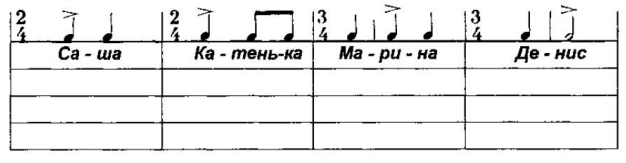 